Slovenský zväz športového rybolovuSlovenský rybársky zväz – Rada, Žilinaa MsO SRZ Prešov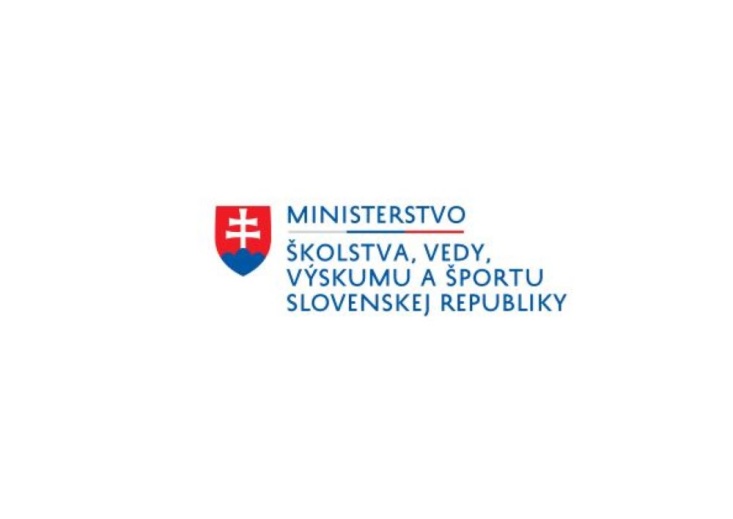 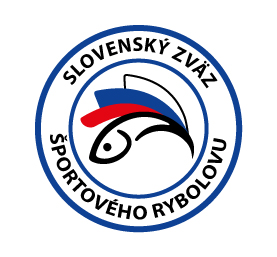 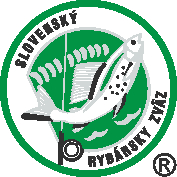 PropozícieLRU plávaná1.liga3. dvojkolo1.10. – 3.10.2021VN Zemplínska ŠíravaPodľa plánu športovej činnosti na rok 2021 SZŠR v spolupráci so SRZ Rada Žilina a MsO SRZ Prešov, usporiada 3. dvojkolo 1. ligy LRU Plávaná.Účastníci pretekov:Termín konania: 	1.10.2021 - 3.10.2021Miesto konania: 	VN Zemplínska Šírava                                   hrádza Lúčky, náhradná trať nie je určenáOrganizačný štáb:Riaditeľ pretekov: 	           Daniel OlejnákGarant rady SRZ:	           Ľuboš KrupičkaHlavný rozhodca:                  Tibor PetrušSektoroví rozhodcovia:  	Karol Balaďa,  Michal KrasnickýTechnický vedúci:	            Radoslav RolíkBodovacia komisia: 		hlavný rozhodca + 2 členovia MsO SRZ PrešovZdravotnícke zabezpeč.:        na tel. 112Športový rybársky pretek je usporiadaný podľa zákona 216/2018 Z.z.§ 20 a vykonávacej vyhlášky 381/2018 § 15.V prípade nepriaznivej pandemickej situácie môžu byť preteky preložené alebo zrušené, informácia bude zverejnená týždeň pred pretekmi.Každý pretekár je povinný dodržiavať hygienické predpisy, ktoré budú presne zverejnené pred pretekmi.Technické pokyny :Preteká sa podľa súťažných pravidiel SZŠR pre LRU – Plávaná a aktuálnych modifikácií pre rok 2021.Množstvo krmiva rastlinného pôvodu je stanovené na 20 l a množstvo návnad živočíšneho pôvodu na 2,5 l ( z toho môže byť max. 0,5 l neposekaných hnojákov /dendroben/, max. 1.liter kŕmnej patentky /z toho môže byť ¾ krabička malá a ¼ veľká patentka, /do tohto množstva sa nepočíta veľká patentka na chytanie, ktorá bude umiestnená v samostatnej najmenšej nádobe z odmernej sady 1/8 l alebo tzv. puk/. Všetci pretekári musia mať pri kontrole živú návnadu pripravenú v sade odmerných nádob typu „Sensas“. Návnada rastlinného pôvodu musí byť pri kontrole krmiva umiestnená v rybárskom vedre so značkami objemu na vnútornej strane. Dĺžka prútov je stanovená na 13 m. Tá istá dĺžka platí i pre prúty z pohárikmi. Pre kategóriu žien platí dĺžka prútov max. 11,5m. Tá istá dĺžka platí i pre prúty s pohárikmi.Špeciálne pokyny k týmto pretekom :      Každý pretekár musí mať dve sieťky – pripravené vo vode, nakoľko sa predpokladá väčšie množstvo ulovených rýb.Každý pretekár musí mať pripravenú nádobu (vedro) na presypanie a skontrolovanie krmiva, t.j. minimálne jednu prázdnu nádobu (vedro) okrem nádob, v ktorých má už pripravené krmivo.Sedieť sa bude vo vode cca 2-3 m.Výskyt rýb: vyskytujú sa tu všetky druhy nížinných  rýb, z ktorých hlavné zastúpenie majú  pleskáč, plotica, kapor a belica.Počas športového rybárskeho preteku nie je dovolené prechovávať v rybárskej sieťke ryby podľa §10 ods.1 písm. i).Pretekárska trať:     VN Zemplínska ŠíravaKamenná hrádza za obcou Lúčky. Hĺbka vody je 3m až 4m. Dno je štrkovité s miernym nánosom. Breh je kamenitý, ťažšie prístupný!!! Časový harmonogram:Štvrtok 30.9.2021   8.00 – 17.00              nepovinný tréning Piatok 1.10.2021       Povinný tréning09.00 – 09.30		žrebovanie boxov + presun pretekárov do boxov09.00			vstup pretekárov do boxov + príprava pretekárov10.00			kontrola krmiva a živej nástrahy10.50 – 11.00		kŕmenie11.00 – 16.00		povinný tréning16.00			žrebovanie sektorov pretekov na sobotuSobota 2.10.202107.00 – 07.30		žrebovanie jednotlivých miest07.30 – 08.00 		presun pretekárov na vyžrebované miesta08.00 – 09.50		príprava pretekárov09.50 – 10.00		kŕmenie10.00 – 14.00		1. preteky14.00 – 16.00		váženie, vyhodnotenie, žrebovanie sektorov na nedeľuNedeľa 3.10.202107.00 – 07.30		žrebovanie jednotlivých miest07.30 – 08.00		presun pretekárov na vyžrebované miesta08.00 – 09.50		príprava pretekárov09.50 – 10.00		kŕmenie10.00 – 14.00		2. preteky14.00 – 16.00		váženie, vyhodnotenie 1.Ligy  pre rok 2021Rozpis signálov na sobotu a nedeľu: 08.00 – 1. signál   vstup pretekára do pretekárskeho stanovišťa08.55 – 2. signál   5 minút do začiatku kontroly krmiva09.50 – 3. signál   začiatok kŕmenia10.00 – 4. signál   začiatok pretekov13.55 – 5. signál   5 minút do konca pretekov14.00 – 6. signál   koniec pretekovZáverečné ustanovenia: Všetci pretekári musia mať platné registračné preukazy športovca SZŠR, preukazy člena SRZ a povolenie na rybolov. Vedúci družstva musí na požiadanie rozhodcu predložiť súpisku družstva.Preteká sa za každého počasia. V prípade búrky bude pretek prerušený a bude sa postupovať podľa platných súťažných pravidiel.Každý pretekár preteká na vlastnú zodpovednosť a riziko.Tréning  na  vytýčenej  trati  je  povinný. Po  tomto  termíne  je  priestor  pretekárskej  trate  uzatvorený. Vykonávanie  lovu  účastníkmi  pretekov  v  týchto  priestoroch  až  do  začiatku pretekov  je  zakázaný  pod  sankciou  diskvalifikácie. Tréning je povolený za podmienky, že ulovené ryby nebudú sieťkované, ale s náležitou opatrnosťou vrátené ihneď späť do vody.Každý pretekár po skončení preteku (aj tréningu) nechá po sebe vyčistené lovné miesto.Občerstvenie:  Bufet sa vybavuje, bude priebežne upresnené !!!Ubytovanie: usporiadateľ  nezabezpečuje, možné zabezpečiť individuálne, napr.:https://www.ubytovanienaslovensku.eu/https://www.booking.com/Informácie  o preteku:  Ľuboš Krupička 0905 313 321Na zabezpečenie týchto pretekov bol použitý príspevok uznanému športu z Ministerstva školstva, vedy výskumu a športu Slovenskej republiky.Propozície kontroloval predseda ŠO LRU- plávaná.Petrov zdar!ZO  SRZUmiest.C I P S                B o d yZO  SRZUmiest.C I P S                B o d y1Dunajská Streda - Mivardi team70,0316 1002Komárno  Bartal Mix101,0257 3703Michalovce136,0175 5454Nové Zámky118,0227 9355Považská Bystrica  Sensas43,0376 3456Prešov  Colmic79,0299 9157Šahy86,0270 0358Trenčín  ŠKP Trenčín136,0194 3759Trnava  A Mivardi157,0169 25510Turčianske Teplice110,0225 02011Vranov nad Topľou Tubertíny113,0213 27512Žiar nad Hronom Tubertíny101,0254 180